Republic of Serbia – Program Aid for TradeThe Czech Office for Standards, Metrology and Testing (ÚNMZ) implemented a Czech Official Development Aid project in Serbia titled „Supporting the Improvement and Development of the Quality Infrastructure Sector in Serbia“.Project titleAid for Trade Program – Serbia „ Supporting the  improvement and development of THE Quality infrastructure sector in serbia “Aid for Trade Program – Serbia „ Supporting the  improvement and development of THE Quality infrastructure sector in serbia “Aid for Trade Program – Serbia „ Supporting the  improvement and development of THE Quality infrastructure sector in serbia “Aid for Trade Program – Serbia „ Supporting the  improvement and development of THE Quality infrastructure sector in serbia “Aid for Trade Program – Serbia „ Supporting the  improvement and development of THE Quality infrastructure sector in serbia “Aid for Trade Program – Serbia „ Supporting the  improvement and development of THE Quality infrastructure sector in serbia “Aid for Trade Program – Serbia „ Supporting the  improvement and development of THE Quality infrastructure sector in serbia “Aid for Trade Program – Serbia „ Supporting the  improvement and development of THE Quality infrastructure sector in serbia “Aid for Trade Program – Serbia „ Supporting the  improvement and development of THE Quality infrastructure sector in serbia “Name of legal entityBeneficiary countryTotal project budget Proportion carried out by legal entity (%)No of staff providedNo of staff providedName of clientOrigin of fundingDates (start-end)Name of consortium members, if any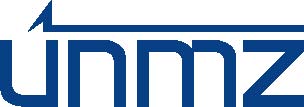 Republic of Serbia998 547 CZK100 %77Institut for Standardization of SerbiaDevelopment Aid of the Czech Republic  09/2018 - 11/2019-Detailed project descriptionDetailed project descriptionDetailed project descriptionDetailed project descriptionDetailed project descriptionPredefined Project outputsPredefined Project outputsPredefined Project outputsPredefined Project outputsPredefined Project outputsOverall objectiveThe aim of the project was building up more expertise of Serbian capacities and its strengthening in the area of quality infrastructure and implementation of European legislation and development and application of standards in the area of construction products in order to help this products to succeed on the market, including increasing of their reliability using the principle of declaration of performance or, if appropriate, certification.Project objectivesObjective 1   Transfer of ÚNMZ knowledge and experience in relation to participation in European standardization process and involvement in activities of technical and steering committees at national and European level. Description of position and role of ÚNMZ in the Czech quality infrastructure system, presentation the standards development, adoption and implementation processes in the Czech Republic, including the support of active participation of ISS, as national standardization body, in activities of European technical and steering standardization committees and its full participation in European standatdization process.Objective 2    Transfer of Czech experience with transpozition of European legislation and application of standards in the area of costruction products, including presentation of specific aspects of uniform European procedures for design of building constructions – Eurocodes, in particular in the area of concrete construction, and raising of awareness of the interested subjects and expert public on these processes.Objective 3      Assistance in formulation of content and development of study on the overview of Serbian Construction Industry Sector with the link to national quality infrastructure in terms of Regulation (EU) No. 305/2011 (CPR) implementation impacts.Overall objectiveThe aim of the project was building up more expertise of Serbian capacities and its strengthening in the area of quality infrastructure and implementation of European legislation and development and application of standards in the area of construction products in order to help this products to succeed on the market, including increasing of their reliability using the principle of declaration of performance or, if appropriate, certification.Project objectivesObjective 1   Transfer of ÚNMZ knowledge and experience in relation to participation in European standardization process and involvement in activities of technical and steering committees at national and European level. Description of position and role of ÚNMZ in the Czech quality infrastructure system, presentation the standards development, adoption and implementation processes in the Czech Republic, including the support of active participation of ISS, as national standardization body, in activities of European technical and steering standardization committees and its full participation in European standatdization process.Objective 2    Transfer of Czech experience with transpozition of European legislation and application of standards in the area of costruction products, including presentation of specific aspects of uniform European procedures for design of building constructions – Eurocodes, in particular in the area of concrete construction, and raising of awareness of the interested subjects and expert public on these processes.Objective 3      Assistance in formulation of content and development of study on the overview of Serbian Construction Industry Sector with the link to national quality infrastructure in terms of Regulation (EU) No. 305/2011 (CPR) implementation impacts.Overall objectiveThe aim of the project was building up more expertise of Serbian capacities and its strengthening in the area of quality infrastructure and implementation of European legislation and development and application of standards in the area of construction products in order to help this products to succeed on the market, including increasing of their reliability using the principle of declaration of performance or, if appropriate, certification.Project objectivesObjective 1   Transfer of ÚNMZ knowledge and experience in relation to participation in European standardization process and involvement in activities of technical and steering committees at national and European level. Description of position and role of ÚNMZ in the Czech quality infrastructure system, presentation the standards development, adoption and implementation processes in the Czech Republic, including the support of active participation of ISS, as national standardization body, in activities of European technical and steering standardization committees and its full participation in European standatdization process.Objective 2    Transfer of Czech experience with transpozition of European legislation and application of standards in the area of costruction products, including presentation of specific aspects of uniform European procedures for design of building constructions – Eurocodes, in particular in the area of concrete construction, and raising of awareness of the interested subjects and expert public on these processes.Objective 3      Assistance in formulation of content and development of study on the overview of Serbian Construction Industry Sector with the link to national quality infrastructure in terms of Regulation (EU) No. 305/2011 (CPR) implementation impacts.Overall objectiveThe aim of the project was building up more expertise of Serbian capacities and its strengthening in the area of quality infrastructure and implementation of European legislation and development and application of standards in the area of construction products in order to help this products to succeed on the market, including increasing of their reliability using the principle of declaration of performance or, if appropriate, certification.Project objectivesObjective 1   Transfer of ÚNMZ knowledge and experience in relation to participation in European standardization process and involvement in activities of technical and steering committees at national and European level. Description of position and role of ÚNMZ in the Czech quality infrastructure system, presentation the standards development, adoption and implementation processes in the Czech Republic, including the support of active participation of ISS, as national standardization body, in activities of European technical and steering standardization committees and its full participation in European standatdization process.Objective 2    Transfer of Czech experience with transpozition of European legislation and application of standards in the area of costruction products, including presentation of specific aspects of uniform European procedures for design of building constructions – Eurocodes, in particular in the area of concrete construction, and raising of awareness of the interested subjects and expert public on these processes.Objective 3      Assistance in formulation of content and development of study on the overview of Serbian Construction Industry Sector with the link to national quality infrastructure in terms of Regulation (EU) No. 305/2011 (CPR) implementation impacts.Overall objectiveThe aim of the project was building up more expertise of Serbian capacities and its strengthening in the area of quality infrastructure and implementation of European legislation and development and application of standards in the area of construction products in order to help this products to succeed on the market, including increasing of their reliability using the principle of declaration of performance or, if appropriate, certification.Project objectivesObjective 1   Transfer of ÚNMZ knowledge and experience in relation to participation in European standardization process and involvement in activities of technical and steering committees at national and European level. Description of position and role of ÚNMZ in the Czech quality infrastructure system, presentation the standards development, adoption and implementation processes in the Czech Republic, including the support of active participation of ISS, as national standardization body, in activities of European technical and steering standardization committees and its full participation in European standatdization process.Objective 2    Transfer of Czech experience with transpozition of European legislation and application of standards in the area of costruction products, including presentation of specific aspects of uniform European procedures for design of building constructions – Eurocodes, in particular in the area of concrete construction, and raising of awareness of the interested subjects and expert public on these processes.Objective 3      Assistance in formulation of content and development of study on the overview of Serbian Construction Industry Sector with the link to national quality infrastructure in terms of Regulation (EU) No. 305/2011 (CPR) implementation impacts.Building up more expertise of ISS workers and members of technical and steering standardization committees in relation to participation in European standardization process and application of European harmonized standards and procedures with link to construction products.Raising of awareness of interested parties and expert public on European legislation and standards in the area of construction products and specific aspects of their implementation and application.Formulation of the content and scope of overview study on CPR implementation impact on Serbian construction industry.Building up more expertise of ISS workers and members of technical and steering standardization committees in relation to participation in European standardization process and application of European harmonized standards and procedures with link to construction products.Raising of awareness of interested parties and expert public on European legislation and standards in the area of construction products and specific aspects of their implementation and application.Formulation of the content and scope of overview study on CPR implementation impact on Serbian construction industry.Building up more expertise of ISS workers and members of technical and steering standardization committees in relation to participation in European standardization process and application of European harmonized standards and procedures with link to construction products.Raising of awareness of interested parties and expert public on European legislation and standards in the area of construction products and specific aspects of their implementation and application.Formulation of the content and scope of overview study on CPR implementation impact on Serbian construction industry.Building up more expertise of ISS workers and members of technical and steering standardization committees in relation to participation in European standardization process and application of European harmonized standards and procedures with link to construction products.Raising of awareness of interested parties and expert public on European legislation and standards in the area of construction products and specific aspects of their implementation and application.Formulation of the content and scope of overview study on CPR implementation impact on Serbian construction industry.Building up more expertise of ISS workers and members of technical and steering standardization committees in relation to participation in European standardization process and application of European harmonized standards and procedures with link to construction products.Raising of awareness of interested parties and expert public on European legislation and standards in the area of construction products and specific aspects of their implementation and application.Formulation of the content and scope of overview study on CPR implementation impact on Serbian construction industry.